Fleetwood Town Council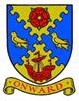 Onward to a Better FutureMinutes of the Full Council held on 30 January 2024At the North Euston HotelMinutes3982Opening of the meeting. ChairmanThe chairman Cllr Cheryl Raynor opened the meeting at 7:00pm and welcomed everyone in attendance.Present:Cllrs C Raynor, R Raynor, M Blair, K Nicholson, H, Swatton,  J Martin and Clerk Irene Tonge.3983To receive apologies for absence. ChairmanApologies received and accepted from Cllrs Mary Belshaw, Carole Stephenson and Michelle Moliner.3984To record Disclosable Pecuniary Interests from members (including their spouses, civil partners, or partners) in any item to be discussed. Committee members MUST NOT make representations or vote on the matter therein. ChairmanNone declared.3985To record Other (Personal or Prejudicial) Interests from members in any item to be discussed. Committee members should state if they need to bar themselves from discussion and voting on any related matters. Chairman.None declared.3986To accept the minutes of the meetings of 28 November 2023 and the EOM of 9 January 2024. ChairmanCllr Maureen Blair proposed to approve the minutes for the November meeting , this was seconded by Cllr R Raynor, who also proposed to approve the minutes for the January meeting, which was seconded by Cllr Karen Nicholson – all members approved.3987To adjourn the meeting for a period (1) of public participation. Please note the Council cannot make any decision on any matter raised which has not already been included on the formal agenda’ such items may be considered for future meetings. ChairmanFleetwood Area Police2 representatives from FWD Area Police were in attendance and gave an update on electric scooters. One Cllr brought to their attendance that she has had a complaint that there are some dubious goings-on in a certain street on the West View Estate , the police took note. See email from Mr Chris Jameson dated 23 January re spillage from FWD Wastewater treatment works (June 2023) Discussion took place and it was agreed to pass on the following names:Jill Reidy – Clippers LadiesKevin GrayAdam DiverDaves CaféBeach WheelchairsFBKMarine HallSurfers Against SewageMOPDiscussion on Fly-tipping on Warren Street and Dock Street Chairman shared some updates from Cllr Duffy re:Discussion and updates on Pier siteBenches around the lighthouse area9-hole pitch & putt (no plans to remove)Wyre will be running a public consultation on the Climate Change strategy3988To reconvene the meeting. Chairman The meeting was reconvened.3989To consider and approve the Grant Aid application from the Civic Society. AllMembers approved to award the full amount – unanimous.3990To consider and approve to support the Fleetwood Area Police ROC Event in February, which will be by way of a sponsorship,  they have approached us to provide the refreshments @3.50 per head (100 attendees)  – Total £350.00.  AllMembers approved to award the full amount – unanimous.3991 Accounts:To consider and approve the Income and Expenditure (Regular payments) for period 22 November to 23 January 2024 (Scribe report will be sent by email). ApprovedTo Consider and approve the following invoices for payment:Annual Scribe Accounting subscription - £894.25Xmas Trees by Nurture £6,660ApprovedTo Consider and approve the following credits Wyre grant for Festive Lights £3,900Primesite – £62.50Receipts noted To note the 2024/5 Budget was drafted following submission and consideration by the Budget/Precept working Group  on 3 January 2024 followed by approval of the Full Council at an EOM on 9  January 2024, which has been submitted to Wyre; the Precept amount is £255,653.Noted3992To consider and approve the Hospitality payment for NEH for 2023 £500. And to note the letter dated 28 November introducing a standard charge of £35.00 room hire, going forward. Members to approve this for the 10  FCM’s for 2024. Members to approve that all other meetings (EOMs and Committee) to be held in the office.Hospitality payment for 2023 was approved – Unanimous.The std charge for room hires for FCM from 2024 was noted.Members approved to have all other meetings (EOMs and Committee) in the office on Poulton Road – unanimous.3993To consider and approve to increase the working hours for the CEDO, to include the 5.5 hours on a Friday. Lauren has been providing her time throughout 2023, as a volunteer, for the Warm Hub at Fleetwood Fire Station. Members to note it was agreed at the budget working group meeting and the FCM of the 9 January, that the contribution to support the warm hub will remain in place for 2024/25.The majority of the members were not in favour of approving an increase in hours at this time and therefore voted to defer. However, the 24/25 proposal to continue with the warm hub was approved, which is reliant on the CEDO to continue to volunteer.  Update from clerk – to defer until April, as the new recruits will have been in place for a couple of months allowing Members to re-assess future requirements.  3994To adjourn the meeting for a period (2) of public participation. Please note the Council cannot make any decision on any matter raised which has not already been included on the formal agenda, such items may be considered for future meetings. ChairmanMeeting adjourned. No additional topics were discussed.3995To reconvene the meeting. ChairmanMeeting reconvened.3996To note the planning applications considered by members and agree any actions to be taken or responses to the planning authority. AllNo actions or responses to be taken. 3997To note the Temporary prohibition (road closures) and agree any actions to be taken of responses to LCC.No actions or responses to be taken. 3998To note the TRO Consultation regarding the Bust stop clearways on Highbury Ave and agree any actions to be taken or responses to LCC before 21 February.No actions or responses to be taken. 3999To consider the email and letter attachment regarding Hedgehog Highway and to approve any donations/purchases. Members were impressed with the project and approved to support it by purchasing 2 boxes.4000To receive items for information and items for inclusion in the next agenda, subject to full information being available. Members are reminded that no discussion or decisions may be taken. AllNo items were received.4001To confirm the date the next meeting. ChairmanThe next meeting is on 27 February  2024.